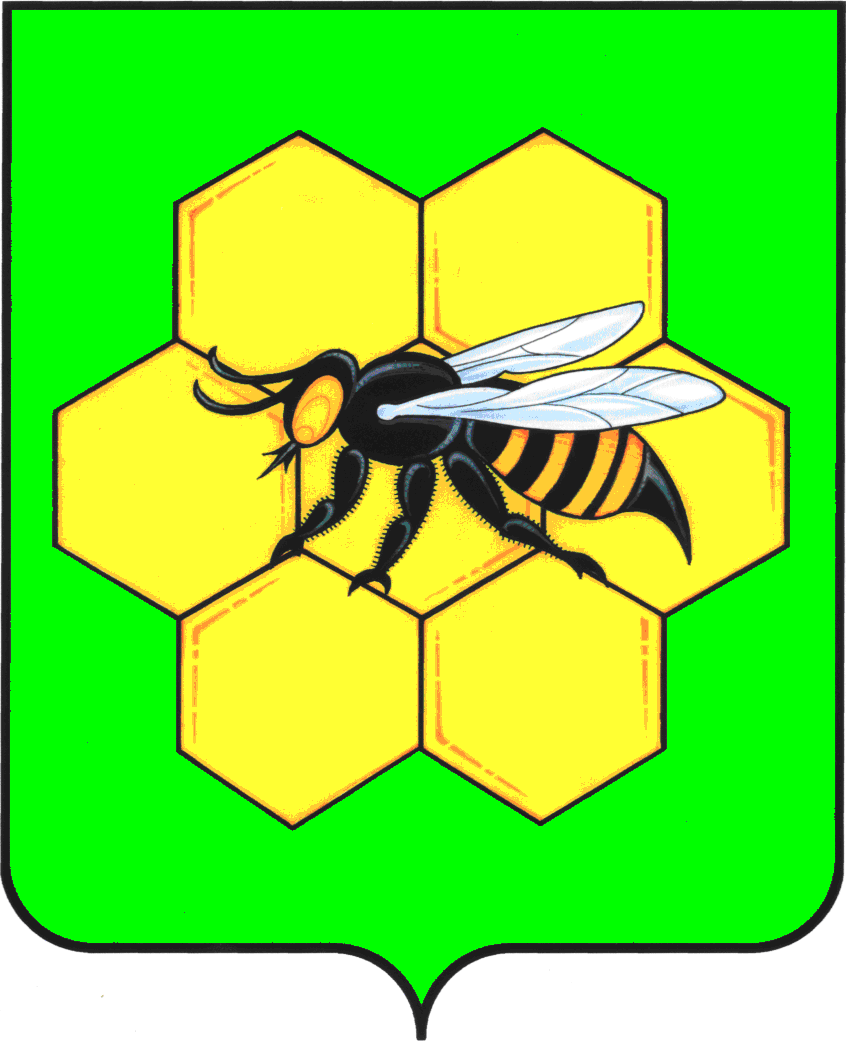 АДМИНИСТРАЦИЯМУНИЦИПАЛЬНОГО РАЙОНА ПЕСТРАВСКИЙСАМАРСКОЙ ОБЛАСТИПОСТАНОВЛЕНИЕот _______________ № ______Об утверждении программы профилактики нарушений обязательных требований при осуществлении администрацией муниципального района Пестравский Самарской области государственного экологического надзора на 2020 год и плановый период 2021-2022 годовВ соответствии с Федеральным законом от 26.12.2008 № 294-ФЗ «О защите прав юридических лиц и индивидуальных предпринимателей при осуществлении государственного контроля (надзора) и муниципального контроля, Федеральным законом от 10.01.2002 № 7-ФЗ «Об охране окружающей среды», Законом Самарской области от 06.04.2010 № 36-ГД «О наделении органов местного самоуправления отдельными государственными полномочиями в сфере охраны окружающей среды», пунктом 9 части 1 статьи 15 Федерального закона от 06.10.2003 года № 131-ФЗ «Об общих принципах организации местного самоуправления в Российской Федерации», постановлением Правительства Российской Федерации от 26.12.2018 № 1680 «Об утверждении общих требований к организации и осуществлению органами государственного контроля (надзора), органами муниципального контроля мероприятий по профилактике нарушений обязательных требований, установленных муниципальными правовыми актами», руководствуясь статьями 41,43 Устава муниципального района Пестравский Самарской области, администрация муниципального района Пестравский Самарской области ПОСТАНОВЛЯЕТ:1. Утвердить программу профилактики нарушений обязательных требований в сфере государственного экологического надзора, при осуществлении администрацией муниципального района Пестравский Самарской области в 2020 году и плановом периоде 2021-2022 годов, согласно приложения к настоящему постановлению.2. Разместить настоящее постановление на официальном сайте администрации муниципального района Пестравский в сети Интернет.3. Контроль за исполнением настоящего постановления возложить на первого заместителя Главы муниципального района Пестравский Ермолова С.В.Глава муниципального района Пестравский                                                                                     А.П. ЛюбаевВаньков Н.И (884674-2-24-88)Приложениек постановлению администрациимуниципального района ПестравскийСамарской области                                                                                     от _______________ № ____Программа профилактики нарушений обязательных требований в сфере охраны окружающей среды, на 2020 год и плановый период 2021-2022 годов.Паспорт программыI. Аналитическая часть Программы профилактикиВид осуществляемого государственного контроля (надзора).Настоящая Программа профилактики предусматривает комплекс мероприятий по профилактике нарушений обязательных требований в сфере охраны окружающей среды (далее – обязательные требования), оценкой соблюдения которых является предметом осуществления администрацией муниципального района Пестравский регионального государственного экологического надзора на объектах хозяйственной и иной деятельности независимо от форм собственности, находящихся на территории муниципального района Пестравский и не подлежащих федеральному государственному экологическому надзору, в следующих сферах:а) государственный надзор в области обращения с отходами;б) государственный надзор в области охраны атмосферного воздуха;в) государственный надзор в области охраны водных объектов, за исключением водных объектов, подлежащих федеральному государственному надзору.2. Обзор государственного контроля (надзора)2.1. Подконтрольные субъекты.Юридические лица, индивидуальные предприниматели, граждане, осуществляющие хозяйственную и (или) иную деятельность на объектах, подлежащих региональному государственному экологическому надзору на территории муниципального района Пестравский.2.2. Обязательные требования, оценка соблюдения которых является предметом государственного контроля (надзора). Федеральный закон от 10.01.2002 № 7-ФЗ «Об охране окружающей среды», Федеральный закон от 24.06.1998 № 89-ФЗ «Об отходах производства и потребления», Федеральный закон от 04.05.1999 № 96-ФЗ «Об охране атмосферного воздуха», Водный кодекс Российской Федерации, иные нормативные правовые акты и принятые в соответствии с ними подзаконные нормативные правовые акты. 2.3. Количество подконтрольных субъектов.На основании данных федерального государственного статистического наблюдения по форме № 1-контроль «Сведения об осуществлении государственного контроля (надзора) и муниципального контроля» за январь-декабрь 2019 года общее количество подконтрольных субъектов, деятельность которых подлежит региональному государственному экологическому надзору - 120 юридических лиц и индивидуальных предпринимателей.2.4. Данные о проведенных мероприятиях по контролю, мероприятиях по профилактике нарушений и их результатах.В соответствии с данными федерального государственного статистического наблюдения по форме № 1-контроль «Сведения об осуществлении государственного контроля (надзора) и муниципального контроля»:- в 2018 году Администрацией муниципального района Пестравский проведено 4 проверки, выдано 2 предписания об устранении выявленных нарушений, составлено 2 протокола об административных правонарушениях.- в 2019 году Администрацией муниципального района Пестравский плановые проверки не проводились, в связи с не утверждением их Самарской межрайонной прокуратурой, проведено 2 внеплановых проверки по результатам предписаний проверок за 2018 год, выдано 1 предписание об устранении выявленных нарушений, составлен 1 протокол об административном правонарушении.В связи с этим работа Администрации муниципального района Пестравский в 2019 году была направлена на проведение внеплановых проверок, рейдовых осмотров, обследований, проведение профилактических мероприятий (бесед, разъяснений, выдачу предостережений).В 2019 году в рамках осуществления отдельных государственных полномочий Самарской области в сфере охраны окружающей среды Администрацией муниципального района Пестравский по проведенным контрольно-надзорным мероприятиям составлен 1 протокол об административном правонарушении, проведено 11 рейдовых обследований с выдачей 8 предписаний об устранении выявленных нарушений, выдано 54 предостережения о недопустимости нарушений обязательных требований.Основные нарушения, которые выявляются в ходе проведения проверок, а также мероприятий по контролю без взаимодействия с юридическими лицами и индивидуальными предпринимателями, которые допускают юридические лица и индивидуальные предприниматели, приходятся на следующие обязательные требования:- нарушения порядка паспортизации отходов I - IV классов опасности;- отсутствие утвержденных (переоформленных) в установленном порядке нормативов образования отходов и лимитов на их размещение (НООЛР) применительно к хозяйственной и (или) иной деятельности юридических лиц и индивидуальных предпринимателей (за исключением субъектов малого и среднего предпринимательства), в процессе которой образуются отходы на объектах, подлежащих региональному государственному экологическому надзора или нарушение условий НООЛР;- не соблюдение требований к ведению учета образовавшихся, использованных, обезвреженных, переданных другим или полученных от других лиц, размещенных отходов;- отсутствие разработанной в соответствии с утвержденными постановлением Правительства Российской Федерации от 03.09.2010 № 681 «Правилами обращения с отходами производства и потребления в части осветительных устройств, электрических ламп, ненадлежащие сбор, накопление, использование, обезвреживание, транспортирование и размещение которых может повлечь причинение вреда жизни, здоровью граждан, вреда животным, растениям и окружающей среде» инструкции по организации сбора, накопления, использования, обезвреживания, транспортирования и размещения отработанных ртутьсодержащих ламп применительно к конкретным условиям, назначенных в установленном порядке ответственных лиц за обращение с указанными отходами, а также нарушение порядка накопления и передачи специализированным организациям ртутьсодержащих ламп;- отсутствие разработанных и/или утвержденных нормативов ПДВ для предприятия в целом или по конкретным источникам;- отсутствие разрешений на выброс вредных (загрязняющих) веществ в атмосферный воздух, выданных органами исполнительной власти, осуществляющими государственное управление в сфере охраны окружающей среды, в порядке, определенном Правительством Российской Федерации.2.5. Анализ и оценка рисков причинения вреда охраняемых законом ценностями и (или) анализ и оценка причиненного ущерба.Ключевым риском является вероятность причинения вреда окружающей среде юридическими лицами и индивидуальными предпринимателями, осуществляющими хозяйственную и (или) иную деятельность на объектах, подлежащих региональному государственному экологическому надзору, расположенных на территории муниципального района Пестравский.С целью учета риска для окружающей среды подконтрольные объекты, подлежащие региональному государственному экологическому надзору, распределены на 4 категории по уровню негативного воздействия на окружающую среду: - объекты, оказывающие значительное негативное воздействие на окружающую среду и относящиеся к областям применения наилучших доступных технологий, - объекты I категории;- объекты, оказывающие умеренное негативное воздействие на окружающую среду, - объекты II категории;объекты, оказывающие незначительное негативное воздействие на окружающую среду, - объекты III категории;объекты, оказывающие минимальное негативное воздействие на окружающую среду, - объекты IV категории.Разделение объектов на категории осуществляется в зависимости от видов экономической деятельности и уровней негативного воздействия на окружающую среду в соответствии с критериями отнесения объектов негативное воздействие на окружающую среду, к объектам I II III IV категорий, утвержденными постановлением Правительства Российской Федерации от 28 сентября 2015 года № 1029.Администрация муниципального района Пестравский применяет риск-ориентированный подход при организации и осуществлении регионального государственного экологического надзора, что привело к значительному снижению интенсивности надзорных мероприятий.Риск-ориентированный подход представляет собой метод организации и осуществления государственного контроля (надзора), при котором в предусмотренных Федеральным законом от 26.12.2008 № 294-ФЗ «О защите прав юридических лиц и индивидуальных предпринимателей при осуществлении государственного контроля (надзора) и муниципального контроля» случаях выбор интенсивности (формы, продолжительности, периодичности) проведения мероприятий по контролю, мероприятий по профилактике нарушения обязательных требований определяется отнесением деятельности юридического лица, индивидуального предпринимателя и (или) используемых ими при осуществлении такой деятельности производственных объектов к определенной категории риска либо определенному классу (категории) опасности.Критерии отнесения используемых юридическими лицами и индивидуальными предпринимателями производственных объектов к определенной категории риска для регионального государственного экологического надзора утверждены постановлением Правительства Российской Федерации от 22.11.2017 № 1410 «О критериях отнесения производственных объектов, используемых юридическими лицами и индивидуальными предпринимателями, оказывающих негативное воздействие на окружающую среду, к определенной категории риска для регионального государственного экологического надзора и об особенностях осуществления указанного надзора».Применительно к организации и осуществлению регионального государственного экологического надзора установлены пять категорий риска производственных объектов.Плановые проверки юридических лиц, индивидуальных предпринимателей, использующих производственные объекты, оказывающие негативное воздействие на окружающую среду и отнесенные к определенной категории риска в соответствии с критериями отнесения производственных объектов, используемых юридическими лицами и индивидуальными предпринимателями, оказывающих негативное воздействие на окружающую среду, к определенной категории риска для регионального государственного экологического надзора проводятся:- для категории высокого риска проводятся один раз в 2 года;- для категории значительного риска проводятся один раз в 3 года;- для категории среднего риска проводятся не чаще чем один раз в 4 года;- для категории умеренного риска проводятся не чаще чем один раз в 5 лет;- для категории низкого риска не проводятся.При этом предусмотрены основания как для повышения категории риска производственного объекта, так и снижения категории риска производственного объекта для тех подконтрольных субъектов, кто добросовестно соблюдает требования действующего законодательства.2.6. Описание текущих и ожидаемых тенденций, которые могут оказать воздействие на состояние подконтрольной сферы в период реализации Программы профилактики.Совершенствование нормативной правовой базы в сфере охраны окружающей среды и природопользования, дифференциация обязательных требований в зависимости от категории объектов, оказывающих негативное воздействие на окружающую среду, повышение квалификации руководителей и сотрудников подконтрольных субъектов могут способствовать снижению количества экологических правонарушений.В то же время, возникновение чрезвычайных ситуаций природного и техногенного характера, а также несоблюдение хозяйствующими субъектами обязательных требований может привести к случаям причинения крупного ущерба окружающей среды.2.7. Описание текущего уровня развития профилактической деятельности.В целях профилактики нарушений обязательных требований законодательства на официальном сайте Администрации муниципального района Пестравский в сети «Интернет» в разделе «Экология и природопользование» размещаются перечни и тексты нормативных правовых актов, содержащие обязательные требования, оценка и соблюдение которых является предметом регионального государственного экологического надзора, а также руководства по соблюдению обязательных требований законодательства в сфере охраны окружающей среды.В разделе «Годовые доклады» размещены годовые доклады Администрации муниципального района Пестравский об осуществлении переданных отдельных полномочий в сфере охраны окружающей среды на территории муниципального района Пестравский.В разделе «Проведенные проверки в рамках экологического надзора» размещена информация о проведенных Администрацией муниципального района Пестравский проверках в рамках регионального государственного экологического надзора.В разделе «Административные регламенты» размещен действующий административный регламент по осуществлению регионального государственного экологического надзора.Также в разделе «Экология и природопользование» размещены ежегодные планы проверок, планы обследований Администрации муниципального района Пестравский в рамках регионального государственного экологического надзора на текущий год, а также руководства по соблюдению обязательных требований законодательства в сфере охраны окружающей среды.По всем поступающим от хозяйствующих субъектов вопросам в части осуществления в их отношении контрольно-надзорных мероприятий должностными лицами (ведущий специалист по охране окружающей среды) Администрации муниципального района Пестравский даются компетентные разъяснения и консультации.2.8. Основанные на описании подконтрольной среды цели и задачи Программы профилактики, направленные на минимизацию рисков причинения вреда охраняемым законом ценностям и (или) ущерба.Цели Программы профилактики:- сокращение количества нарушений субъектами профилактики обязательных требований законодательства в сфере охраны окружающей среды на территории муниципального района Пестравский;- предотвращение рисков причинения вреда окружающей среде и снижению размера вреда, причиненного окружающей среде на территории муниципального района Пестравский;- обеспечение доступности информации об обязательных требованиях законодательства в сфере охраны окружающей среды.Задачи Программы профилактики:- выявление и устранения причин, факторов и условий, способствующих нарушениям субъектами профилактики обязательных требований законодательства в сфере охраны окружающей среды;- повышение уровня правовой грамотности субъектов в сфере охраны окружающей среды;- повышение прозрачности системы контрольно-надзорной деятельности.Настоящая Программа профилактики призвана обеспечить к 2022 году создание условий для снижения случаев нарушения в сфере охраны окружающей среды и природопользования, повышения результативности и эффективности надзора в сфере охраны окружающей среды, формирования заинтересованности подконтрольных субъектов в соблюдении природоохранных требований.II. План мероприятий по профилактике нарушений.1. Мероприятия по профилактике нарушений, проведение которых предусмотрено частью 2 статьи 8.2 Федерального закона от 26.12.2008 № 294-ФЗ «О защите прав юридических лиц и индивидуальных предпринимателей при осуществлении государственного контроля (надзора) и муниципального контроля» (далее-основные мероприятия по профилактике нарушений) приведены в Плане мероприятий по профилактике нарушений обязательных требований в сфере охраны окружающей среды на 2020 г. (приложение №1).Основные мероприятия по профилактике нарушений на последующие два года приведены в Плане мероприятий по профилактике нарушений обязательных требований в сфере окружающей среды, на плановый период 2021-2022 годов (приложение №2).2. Специальные мероприятия по профилактике нарушений в сфере окружающей среды Программой профилактики не предусмотрены.В Программу профилактики возможно внесение изменений и корректировка основных мероприятий по профилактике нарушений в связи с необходимостью осуществления профилактических мер в отношении нарушений обязательных требований в сфере охраны окружающей среды, выявленных в ходе плановых и внеплановых проверок Администрацией муниципального района Пестравский в 2020 году.III. Оценка эффективности Программы профилактики.Для оценки мероприятий по профилактике нарушений и в целом Программы профилактики по итогам календарного года с учетом достижения целей Программы профилактики устанавливаются отчетные показатели оценки эффективности и результативности Программы профилактики на 2020 год (приложение №3) и проект отчетных показателей на 2021-2022 года (приложение №4).Программа профилактики, а также информация о реализации мероприятий по профилактике нарушений размещаются на официальном сайте Администрации муниципального района Пестравский в сети «Интернет» в разделе «Экология и природопользование».Приложение № 1к Программе профилактикинарушений обязательных требований в сфере охраны окружающей среды, на 2020 год и в плановый период 2021-2022 годовПлан мероприятийпо профилактики нарушений обязательных требованийв сфере охраны окружающей среды на 2020 годПриложение № 2к Программе профилактикинарушений обязательных требований в сфере охраны окружающей среды, на 2020 г. и в плановый период 2021-2022 годовПроект плана мероприятийпо профилактики нарушений обязательных требованийв сфере охраны окружающей среды на плановый период 2021-2022 годовПриложение № 3к Программе профилактикинарушений обязательных требований в сфере охраны окружающей среды, на 2020 г. и в плановый период 2021-2022 годовОтчетные показатели оценки эффективности и результативности Программы профилактики на 2020 годК отчетным показателям оценки эффективности и результативности Программы профилактики относятся следующее:1. Количество выданных предостережений;2. Количество субъектов, которым выданы предостережения;3. Информирование органов государственной власти, органов местного самоуправления, юридических лиц, индивидуальных предпринимателей по вопросам соблюдения обязательных требований, оценка соблюдения которых является предметом регионального государственного экологического надзора на территории муниципального района Пестравский, в том числе посредством размещения на официальном сайте Администрации муниципального района Пестравский в сети «Интернет» руководств (памяток), информационных статей;4. Проведение семинаров, конференций, разъяснительной работы в средствах массовой информации, горячих линий и подобных мероприятий по вопросам информирования юридических лиц и индивидуальных предпринимателей по вопросам соблюдения обязательных требований, оценка соблюдения которых является предметом регионального государственного экологического надзора на территории муниципального района Пестравский.Приложение № 4к Программе профилактикинарушений обязательных требований в сфере охраны окружающей среды, на 2020 г. и в плановый период 2021-2022 годовОтчетные показатели оценки эффективности и результативности Программы профилактики на плановый период 2021-2022 годовК отчетным показателям оценки эффективности и результативности Программы профилактики относятся следующее:1. Количество выданных предостережений;2. Количество субъектов, которым выданы предостережения;3. Информирование органов государственной власти, органов местного самоуправления, юридических лиц, индивидуальных предпринимателей по вопросам соблюдения обязательных требований, оценка соблюдения которых является предметом регионального государственного экологического надзора на территории муниципального района Пестравский, в том числе посредством размещения на официальном сайте Администрации муниципального района Пестравский в сети «Интернет» руководств (памяток), информационных статей;4. Проведение семинаров, конференций, разъяснительной работы в средствах массовой информации, горячих линий и подобных мероприятий по вопросам информирования юридических лиц и индивидуальных предпринимателей по вопросам соблюдения обязательных требований, оценка соблюдения которых является предметом регионального государственного экологического надзора на территории муниципального района Пестравский.Наименование программыПрограмма профилактики нарушений обязательных требований в сфере охраны окружающей среды, на 2020 год и плановый период 2021-2022 годов. (далее – Программа профилактики)Правовые основания разработки программыФедеральный закон от 26.12.2008 № 294-ФЗ «О защите прав юридических лиц и индивидуальных предпринимателей при осуществлении государственного контроля (надзора) и муниципального контроля»;-Закон Самарской области от 06.04.2010 № 36-ГД «О наделении органов местного самоуправления отдельными государственными полномочиями в сфере охраны окружающей среды»;- Постановление Правительства РФ от 26.12.2018 №1680 «Об утверждении общих требований к организации и осуществлению органами государственного контроля (надзора), органами муниципального контроля мероприятий по профилактике нарушений обязательных требований, установленных муниципальными правовыми актами»Разработчик программыВедущий специалист по охране окружающей среды Администрации муниципального района ПестравскийЦели и программы- сокращение количества нарушений юридическими лицами и индивидуальными предпринимателями (далее – субъектами профилактики) обязательных требований в сфере охраны окружающей среды на территории муниципального района Пестравский;- предотвращение рисков причинения вреда окружающей среде и снижение размера вреда, причиненного окружающей среде на территории муниципального района Пестравский;- обеспечение доступности информации обязательных требований в сфере охраны окружающей среды;Задачи программы - выявление и устранение причин, факторов и условий, способствующих нарушениями субъектами профилактики обязательных требований законодательства в сфере охраны окружающей среды; - повышение уровня правовой грамотности субъектов профилактики в сфере охраны окружающей среды;- повышение прозрачности системы контрольно-надзорной деятельности;Сроки и этапы реализации программы2020 год и плановый период 2021-2022 годов    Источники финансирования Реализация Программы профилактики не требует финансированияОжидаемые конечные результаты - минимизирование количества нарушений субъектами профилактики обязательных требований законодательства в сфере охраны окружающей среды;- сокращение количества несанкционированных выбросов, сбросов вредных (загрязняющих) веществ в окружающую среду;- увеличение доли законопослушных подконтрольных субъектов; - снижение уровня административной нагрузки на подконтрольные субъекты;Структура программыПодпрограммы отсутствуют№ п/пНаименование мероприятияСрок реализации мероприятияОтветственный исполнитель1.Размещение на официальном сайте Администрации муниципального района Пестравский в сети Интернет перечня нормативных правовых актов или их отдельных частей, содержащих обязательные требования, оценка соблюдения которых является предметом регионального государственного экологического надзора, а также текста соответствующих нормативных правовых актов.В течение года (по мере необходимости)Ведущий специалист по охране окружающей среды Администрации муниципального района Пестравский2.Осуществление информирования юридических лиц, индивидуальных предпринимателей по вопросам соблюдения обязательных требований, в том числе посредством разработки и опубликования руководств по соблюдению обязательных требований, проведения семинаров и конференций, разъяснительной работы в средствах массовой информации и иными способами.В случае изменения обязательных требований, муниципальные органы по осуществлению регионального государственного экологического контроля (надзора) подготавливают и распространяют комментарии о содержании новых нормативных правовых актов, устанавливающих обязательные требования, внесенных изменениях в действующие акты, сроках и порядке вступления их в действие, а также рекомендации о проведении необходимых организационных, технических мероприятий, направленных на внедрение и обеспечение соблюдения обязательных требований.В течение года (по мере необходимости)Ведущий специалист по охране окружающей среды Администрации муниципального района Пестравский3.Обеспечение регулярного (не реже одного раза в год) обобщения практики осуществления в соответствующей сфере деятельности регионального государственного экологического контроля (надзора) и размещение на официальном сайте Администрации муниципального района Пестравский в сети "Интернет" соответствующих обобщений, в том числе с указанием наиболее часто встречающихся случаев нарушений обязательных требований с рекомендациями в отношении мер, которые должны приниматься юридическими лицами, индивидуальными предпринимателями в целях недопущения таких нарушений.I кварталгода, следующий за отчетным годомВедущий специалист по охране окружающей среды   Администрации муниципального района Пестравский4.Выдача предостережений о недопустимости нарушения обязательных требований, в соответствии с частями 5 - 7 статьи 8.2 Федерального закона от 26.12.2008 № 294-ФЗ "О защите прав юридических лиц и индивидуальных предпринимателей при осуществлении государственного контроля (надзора) и муниципального контроля» (если иной порядок не установлен федеральным законом).В течение года (по мере необходимости)Ведущий специалист по охране окружающей среды   Администрации муниципального района Пестравский№ п/пНаименование мероприятияСрок реализации мероприятияОтветственный исполнитель1Размещение на официальном сайте Администрации муниципального района Пестравский в сети Интернет перечня нормативных правовых актов или их отдельных частей, содержащих обязательные требования, оценка соблюдения которых является предметом регионального государственного экологического надзора, а также текста соответствующих нормативных правовых актов.В течение года (по мере необходимости)Ведущий специалист по охране окружающей среды   Администрации муниципального района Пестравский2.Осуществление информирования юридических лиц, индивидуальных предпринимателей по вопросам соблюдения обязательных требований, в том числе посредством разработки и опубликования руководств по соблюдению обязательных требований, проведения семинаров и конференций, разъяснительной работы в средствах массовой информации и иными способами.В случае изменения обязательных требований, муниципальные органы по осуществлению регионального государственного экологического контроля (надзора) подготавливают и распространяют комментарии о содержании новых нормативных правовых актов, устанавливающих обязательные требования, внесенных изменениях в действующие акты, сроках и порядке вступления их в действие, а также рекомендации о проведении необходимых организационных, технических мероприятий, направленных на внедрение и обеспечение соблюдения обязательных требований.В течение года (по мере необходимости)Ведущий специалист по охране окружающей среды   Администрации муниципального района Пестравский3.Обеспечение регулярного (не реже одного раза в год) обобщения практики осуществления в соответствующей сфере деятельности государственного контроля (надзора) и размещение на официальном сайте Администрации муниципального района Пестравский в сети "Интернет" соответствующих обобщений, в том числе с указанием наиболее часто встречающихся случаев нарушений обязательных требований с рекомендациями в отношении мер, которые должны приниматься юридическими лицами, индивидуальными предпринимателями в целях недопущения таких нарушений.I квартал года, следующий за отчетным годомВедущий специалист по охране окружающей среды   Администрации муниципального района Пестравский4.Выдача предостережений о недопустимости нарушения обязательных требований, в соответствии с частями 5 - 7 статьи 8.2 Федерального закона от 26.12.2008 № 294-ФЗ «О защите прав юридических лиц и индивидуальных предпринимателей при осуществлении государственного контроля (надзора) и муниципального контроля» (если иной порядок не установлен федеральным законом).В течение года (по мере необходимости)Ведущий специалист по охране окружающей среды   Администрации муниципального района Пестравский